1.AŞAMA : TEMEL YETERLİLİK TESTİ(TYT)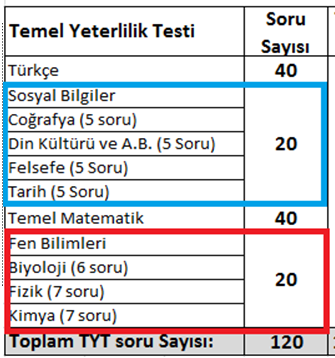 HAZİRANDA CUMARTESİ GÜNÜ UYGULANACAKTIRTEK SORU KİTAPÇIĞI DAĞITILACAKTIR.SINAV SÜRESİ 120 SORU İÇİN 135 DAKİKADIR. TYT BAŞLAMA SAATİ 10:15, SALONA SON GİRİŞ 10:004 YANLIŞ BİR DOĞRUYU GÖTÜRECEKTİR.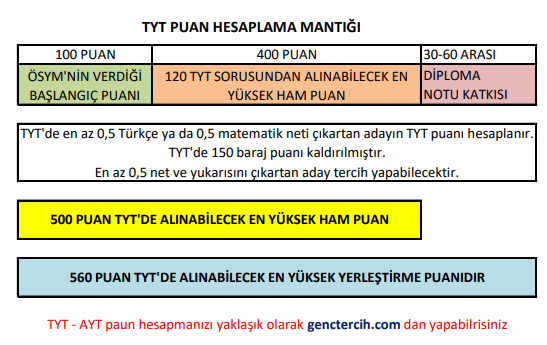 2.AŞAMA : ALAN YETERLİLİK TESTİ (AYT) ve YABANCI DİL TESTİ (YDT)AYT .. Haziranda 2023 Pazar sabahı 10:15YDT aynı gün öğleden sonra 15:45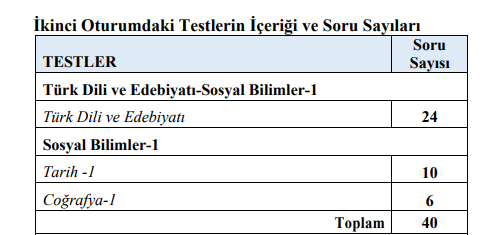 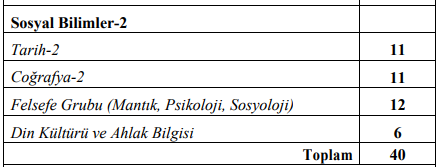 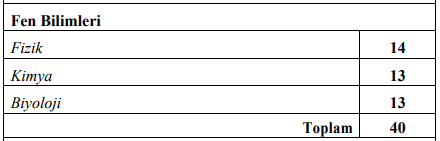 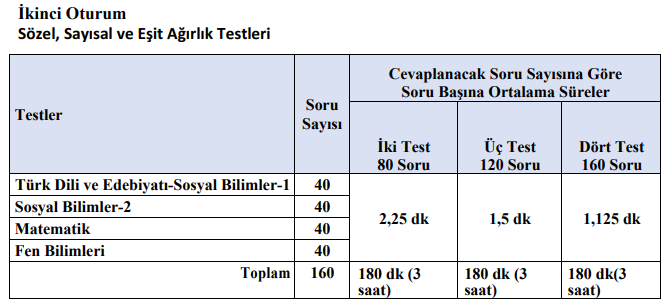 TÜRKÇE SOSYAL / SÖZEL ALAN:  SÖZEL (SÖZ)       AYT’DE GİRMESİ GEREKEN SINAVLAR   YKS’DE EDEBİYAT - SOSYAL BİLİMLER 1 SINAVI 40 SORU  ve              SOSYAL BİLİMLER 2 SINAVI 40 SORUEŞİT AĞIRLIK / TÜRKÇE MATEMATİK ALANEŞİT AĞIRLIK  (EA)   AYT’DE GİRMESİ GEREKEN SINAVLARYKS’DE EDEBİYAT - SOSYAL BİLİMLER 1 SINAVI 40 SORU  ve METEMATİK SINAVI 40 SORUSAYISAL / MATEMATİK FEN ALANSAYISAL(SAY)   AYT’DE GİRMESİ GEREKEN SINAVLARFEN BİLİMLERİ SINAVI 40 SORU  ve METEMATİK SINAVI 40 SORU